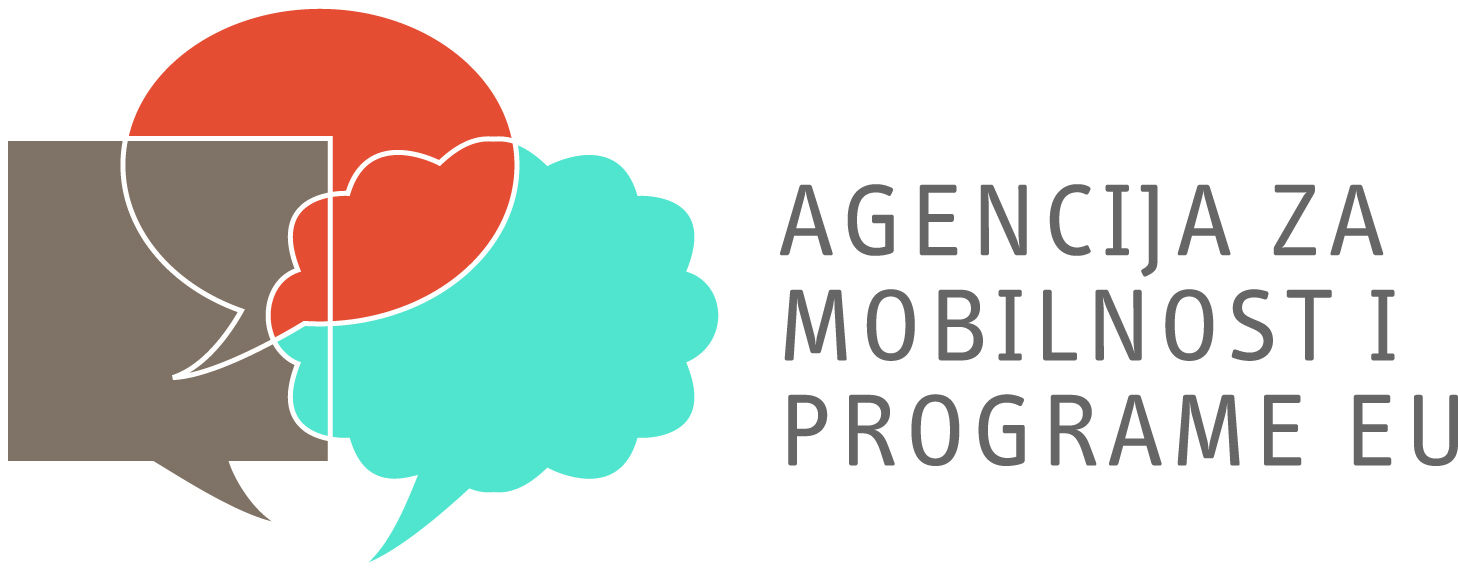 Psihologinja Zorica Topalović, iz Osnovne škole „Rivarela“ Novigrad i Talijanske osnovne škole Novigrad (Scuola elementare italiana Cittanova), sudjelovala je na Comenius stručnom usavršavanju u sklopu Programa za cjeloživotno učenje koje financira Europska unija preko Agencije za mobilnost i programe EU.  Stručno usavršavanje pod nazivom „Encouraging  creative thinking“ (Poticanje kreativnog mišljenja) održalo se od 9. do 15. ožujka 2014. godine u Parizu , a organizirano je od strane ITC - International TEFL Certificate iz Češke, osnovan od strane češkog Ministarstva obrazovanja i priznat od „International Education Society“(London), te s višegodišnjim iskustvom organizacije stručnih usavršavanja za učitelje i stručne suradnike diljem Europe.Na stručnom usavršavanju sudjelovali su osim mene i učitelji i stručni suradnici iz Poljske, Grčke i Turske. Edukacija se u potpunosti odvijala na engleskom jeziku i uključivala je svakodnevna predavanja, radionice i izradu završnog projekta. Svi sudionici aktivno su sudjelovali u radionicama koje su imale za cilj podučiti polaznike o osnovnim principima kreativnosti i kreativnog načina mišljenja, tehnikama i metodama koje se mogu konkretno upotrijebiti u nastavnom procesu za poticanje djece na uporabu kreativnog mišljenja uz istovremeno poticanje i održavanje njihove pažnje, motivacije i znatiželje. Kroz cijelu se edukaciju nastojalopolaznike potaknuti da osvjeste vlstitu razinu kreativnosti i da ju upotrijebe za osmišljavanje budućih aktivnosti u radu s djecom u matičnim ustanovama. Potprogram Comenius obuhvaća predškolski odgoj, osnovno i srednje obrazovanje. Ciljevi potprograma jesu promicanje svijesti o raznolikosti europskih kultura suradnjom škola i vrtića država koje sudjeluju u Programu za cjeloživotno učenje, poticanje osobnog razvoja sudionika, razvoj i usavršavanje vještina i kompetencija te njegovanje ideje o europskom građanstvu.Od siječnja 2014. godine Europska unija uvodi novi sedmogodišnji program Erasmus + koji zamjenjuje dotadašnje programe Europske unije među kojima je i Comenius potprogram.  Mobilnost i profesionalno usavršavanje i dalje ostaju mogući kroz jednu od ključnih aktivnosti Erasmus + programa: ključna aktivnost 1: Mobilnost u svrhu učenja za pojedince. Ključna aktivnost 1 namijenjena je ostvarivanju mobilnosti zaposlenika odgojno-obrazovnih ustanova u svrhu usavršavanja znanja, vještina i kompetencija potrebnih za obavljanje posla u svojim matičnim ustanovama.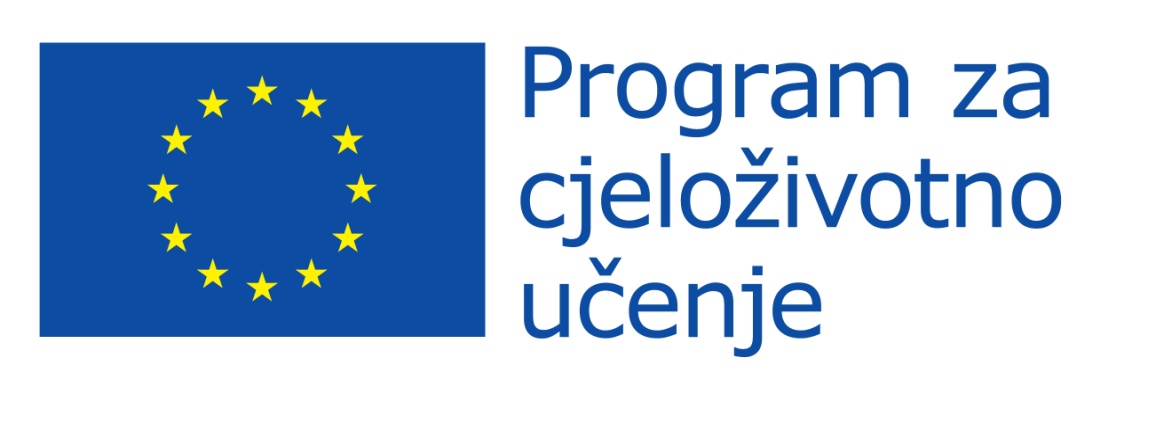 